Fellow Rotarians, it is my privilege and pleasure today to induct (inductee name) into our club’s membership.  (Inductee name) membership was proposed by (sponsor name).(Inductee name), the ideal of Rotary is service. Our principal motto is “Service Above Self,” and the objective of this club, and all Rotary clubs, is to encourage and foster this ideal of service as a basis of worthy enterprise. The (Club name) believes that you are a worthy representative of your vocation, will be committed to the ideals of Rotary, and are willing to do your share in translating these ideals into tangible realities. By joining our club, you agree to accept the obligations and commitments of membership.  These include adhering to the guiding principles of Rotary including  “Service Above Self,” participating in the “Avenues of Service”, and upholding the Four -Way Test in business, personal and civic activities.I now invite your sponsor, (sponsor name), to present you with your membership materials, your Rotary lapel pin, and your member badge.You are asked to complete several activities within the first six months of membership, to get involved in the club, meet the members & current members get to know you. Your sponsor or other members are happy to answer any questions.Volunteer for Club ServiceInvite guest to a club meeting/eventAttend another Rotary Club’s meeting/eventGive a member moment talkAttend a District Rotary event Participate in a club event or service projectFellow Rotarians, please join me in welcoming our newest member in The Rotary Club of Council Bluffs, Rotarian (inductee name).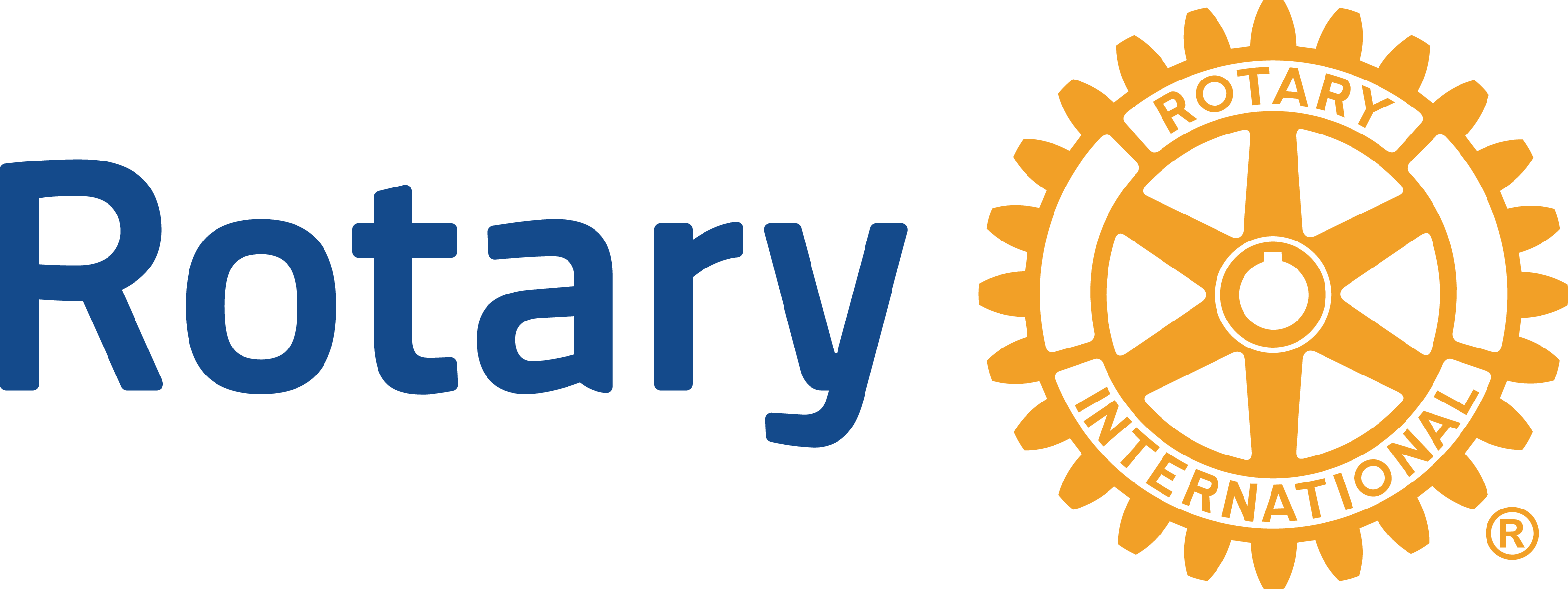 NEW MEMBER INDUCTIONSample